Урок математики в 4-м классе по теме "Единицы времени"Тип урока: повторительно-обобщающий урок.Вид урока: традиционный.Цели урока:Повторить, обобщить представления учащихся о единицах времени и доли времени в жизни людей, проверить знания учащихся и степень усвоения изученного материала.Задачи урока:Развивающая – развитие логического мышления учащихся, познавательной активности и познавательного интереса.Образовательная – закрепление знаний единиц времени, умений заменять крупные единицы мелкими, мелкие - крупными. Сравнивать величины.Воспитательная – воспитание бережного отношения к времени.Оборудование:таблица единиц времени;цветок с лепестками и бабочками;карточки для групповой, парной и индивидуальной работы;песочные часы;нитки;средства обратной связи;перфокарты.ПЛАН1. Добрый день дорогие ребята, уважаемые гости.-Сегодня у нас необычный урок математики. -Ребята, скажите, что быстрее мысли?(время)- Что такое время?ВРЕМЯ1. Продолжительность, длительность чего-то.2. Определённый момент, в который происходит что-то. 3. Период, эпоха. 4. Пора дня, года. 5. Период или момент, не занятый чем-н., свободный от чего-н. 2. Какие пословицы  о времени вы знаете?-Делу -время, потехе –час.-Время дороже золота-Век живи, век учись.-Упустишь минуту-потеряешь час.3. ( у каждого ребенка на  парте цветок)– Соедините точки. Что получилось? (Круг) У всех так?
– Во что можно превратить круг?
– Можно ли круг превратить в циферблат? Обозначьте на нём время в данный момент.
– Догадались, чем будем заниматься на уроке? Сколько времени мы будем повторять единицы времени? Ответ мы найдём в этом цветке: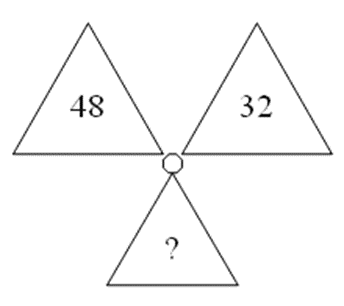 – Это время указано на третьем лепестке: число делится на 5, но оно не больше 25 и не меньше 15. Какое это число? (20 мин.)4. Устный счёт (задачи-шутки)Незнайка сочинял стихи о своих друзьях 3 часа 17 минут. Сколько минут он занимался этой «трудной» работой?   (197мин)Если в 12 часов ночи идёт дождь, то можно ли ожидать, что через 48 часов будет солнечная погода?(нет, это будет опять 12 ч ночи)-Девочка Элли, храбрый Лев, железный Дровосек и пёсик Тотошка летели на воздушном шаре 1 сутки и ещё 10 часов.   Сколько времени они затратили на полёт? (34 часа)Кот Леопольд терпел обидные выходки мышат 1 месяц 2 недели и 3 дня. Через сколько дней его терпение кончилось? (47-48)5. Работа по теме урокаРебята, а как вы сосчитали, через сколько дней терпение Леопольда кончилось? (30+14+3=47) или 48?-Существует очень простое правило запоминания количества дней в месяце.  ( стр 68 )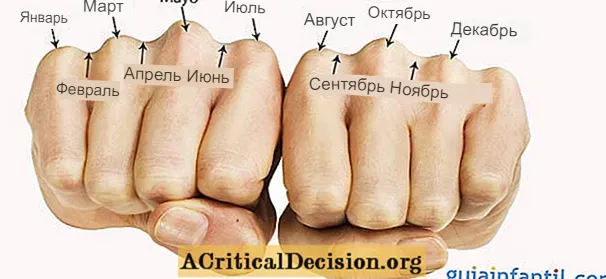 Выполним задание №1, №26. РАСПОЛОЖИТЕ В ПОРЯДКЕ ВОЗРАСТАНИЯ- Вспомним , какие единицы времени мы знаем?(Секунда, минута, час, сутки, неделя, месяц, год, век.) карточки на доскеКВАРТАЛ- а это что за единица времени? Кто знает?Выполняем задание №5-Назовите месяцы, которые составляют второй квартал. Третий квартал, четвертый квартал. Сколько дней в каждом квартале?7. Карточки для групповой и парной работы (по рядам)5 мин 32 сек = … сек                        4 мин 2 сек = … сек
5000 лет = … век                               4 г 8 мес = … мес
180 мин = … час                                72 мес = … лет
72 час = … сут                                   1 сут 20 час = …час(Взаимопроверка) Карточки для индивидуальной работы. Сравнить:350 сек * 6 мин                                 4 час 5 мин * 45 мин
5 сут * 50 час                                     4 мин 16 сек * 250 сек
3 мес * 100 сут(взаимопроверка и оценивание работ)VIII.  Физминутка "Часики" Тик-так, тик-так,Все часы идут вот так.Тик- так, тик-так.(наклоны головы к плечам)Смотри скорей, который час.Тик-так, тик-так.(раскачивания туловища)Налево – раз, направо – раз,Тик-так, тик-так.(наклоны туловища влево – вправо)Мы тоже можем так.IX. Решение задач1) Отдохнули? А теперь сосредоточьтесь. На доске таблица. Заполним ее.  Прочтите выражения и найдите их значения. (Решение на доске. Ученики выходят к доске по одному, читают выражения и находят его значение.)
Запишите ответы в порядке возрастания, впишите буквы. Что получилось?А  3800 : 10 =
Й  453 – 16 =
Т  678 – 235 =
М  358 + 6 =
У  80 : 16 + 4 =
Д  600 * 10 : 1000 =
Е  92 * 50 =2) Подумаем и решим задачи– Ель может прожить 120 лет, сосна 1/2 этого возраста, а рябина – на 20 лет меньше сосны. Сколько лет может прожить рябина. (Краткая запись на доске)Разбор задачи:– Что известно?
– Что надо узнать?
– Как найти долю числа?Решение выражением. При затруднении решение по действиям. Дети решают самостоятельно.
Проверка: запись выражения на доске.Задача по учебнику № 6X. Тест СЛАЙДXI. Итог урока– Итак, 20 минут пролетели очень быстро. Можно ли сказать, что мы их провели с пользой? Если вам урок понравился, был интересен, вы поняли материал и можете его объяснить другому, приложите бабочку к цветку.Настало время оценить свою работу на уроке. Но сначала я вам хочу подарить календарики.Скажите в какой день недели был или будет ваш ДР в 2023 году?Время – это главная ценность человека.Экономя его, люди получают дополнительную возможность творить и познавать. Иными словами, делать нас умнее и сильнее. И вот какая интересная взаимосвязь получается – чем больше мы учимся экономить время, тем быстрее растут наши достижения в учёбе, труде. В нашей жизни важен каждый час. Каждая минута. И даже секунда. И поэтому каждый из нас должен ценить и беречь время, не растрачивать его понапрасну.693643804374434600думайте